Navn: 65: Daniel Meresa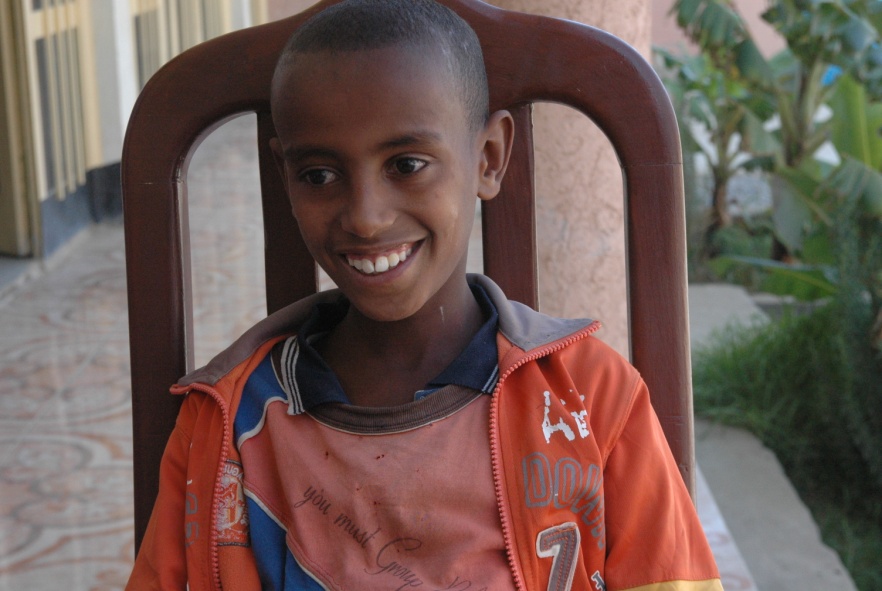 Dreng/pige: MAlder: 9Årstal ankomst til børnehjemmet ? 2011Fra hvilken by/område/familiebaggrund? 40 km fra Mekele. Bragt dertil af en farbror.Hvilken klasse går du i? 2Hvilke fag kan du bedst lide? engelskHvad er din yndlingsbeskæftigelse? fodboldHvilken uddannelse kunne du tænke dig? Ved ikkeAdopteret til USA